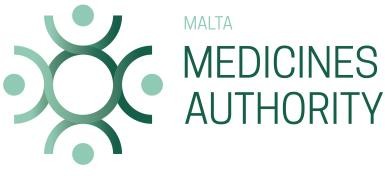 Please note that ♦ indicates a mandatory fieldTitle♦ Family Name♦ First Name♦ Nationality♦ Organisation/ Company Name and Professional Address♦ Home address♦ Business Phone No (including International Code)♦ Business email address♦ Passport number♦ Qualifications - Degrees, Diplomas and Professional Affiliationsi♦ Present position and time spent in current assignment ii♦ General Category of Activities									H iii	V ivMEDICINES EVALUATION	Biologicals/Biotechnology 		products			 Chemicals				Herbal/Traditional Products 		Inspections			Pharmacovigilance		Regulatory affairs     	              			                                                                                                                                                                                                                                                                                 	             Other activity (please specify):♦ Are you a member of staff of a competent authority?	YES 	NOAre you an external expert?(e.g., University, hospital, member of staff of another organisation, or a pharmaceutical company, etc)?	YES 	NOSpecific Functional Expertise							H iii	V ivQUALITYImmunological/Biotechnology products			Vaccines					Blood products					Chemicals					SAFETYImmunological/Biologicals 				Chemicals					ENVIRONMENTAL RISK ASSESSMENTGenetically Modified Organisms			CLINICALImmunoloigcals/Biologicals			Chemicals					Pharmacovigilance and 			Risk management				INSPECTIONSLaboratory Procedures				GMP								GCP								GLP								Availability			14. Languages known:    Dossier Evaluation     Scientific Advice     Guidelines    OtherPlease give a brief description of your qualification (e.g. MD, PhD and your specialisation). A Curriculum Vitae (CV) must be attached. Do not refer to your CV in this box. Your main areas of expertise are to be addressed in section 14.Please give a brief description of your current job position and indicate the year that you started your current assignment.Human domain.Veterinary domain.please specify level,including your mother tongue   RWSR: Read, W: Written, S: Spoken,P: Poor, A: Average, G: Good, E: ExcellentR: Read, W: Written, S: Spoken,P: Poor, A: Average, G: Good, E: ExcellentR: Read, W: Written, S: Spoken,P: Poor, A: Average, G: Good, E: ExcellentR: Read, W: Written, S: Spoken,P: Poor, A: Average, G: Good, E: Excellent14. Areas of Expertise(Please select main areas of expertise)14. Areas of Expertise(Please select main areas of expertise)14. Areas of Expertise(Please select main areas of expertise)14. Areas of Expertise(Please select main areas of expertise)14. Areas of Expertise(Please select main areas of expertise)14.a	Quality14.a	Quality14.a	Quality14.a	Quality14.b	Pre-ClinicalChemistry:Analytical chemistrySynthetic chemistryDevelopment pharmaceuticsStability Phytochemistry RadiopharmaceuticalsPremixes for medicated      Feed productionDrug/Device combinationsPackagingManufacture of         medicinesPeptide chemistry Medicinal gasses Structural similarityBiology:Development geneticsGenetic engineering: expression factorCell culture     FermentationProtein purificationProtein analysis - characterisation; purity testing; biological assay Virology: validation of inactivation/ removal steps; cell bank qualification; choice of viruses Microbiological testing Monoclonal antibodies Blood products  Allergens VaccinesGene therapyCell therapyTissue engineeringPlant biotechnologyNanobiotechnologyRisk Assessment of GMOs:VaccinesGene therapy/biotechnologyTransgenic plantManufacturing Process, Development and Validations:Blood productsBiological productsBiotechnology productsVaccines Cell therapyToxicology General toxicology:    Acute/chronic toxicity, etc.  Special toxicology:       In vitro toxicology     Immunotoxicity                  Reproduction toxicity       Genetic toxicity       Carcinogenicity       Toxicokinetics   Pharmacology in laboratory                 and target animals Pharmacodynamics Pharmacokinetics Pathology Environmental Risk Assessment Residue safety assessment  Behavioural toxicology Occupational toxicology Microbiology       Bacteriology                       Parasitology                                                                                                                                Mycology        Virology    Safety Pharmacology14.c	Clinical(Please select 2 or 3 main areas only)14.c	Clinical(Please select 2 or 3 main areas only)14.c	Clinical(Please select 2 or 3 main areas only)14.c	Clinical(Please select 2 or 3 main areas only)AIDSAnaesthesiology Biostatistics Cardiology Dermatology Endocrinology Gastroenterology Genetics:Pharmacogenetics      Clinical Genetics Geriatrics Gynaecology/obstetrics Haematology Hepatology Immunology:Biological       Clinical Infectious diseases:       Microbiology Bacteriology   Parasitology  Mycology Virology Intensive care Internal medicine Metabolic medicine Nephrology NeurologyNuclear medicine Oncology:              Blood        Breast             CNS               Gastro-intestinal        Gynaecological                Head & Neck       Lung        Renal              Other (please specify)         __________Ophthalmology Organ transplantation Orthopaedic Surgery OtorhinolaryngologyOther (e.g. rare disease),             Please specify:              __________ Pain Paediatrics Pharmaceutical Medicine Pharmacology PharmacokineticsPathologyGeneral pathology              Chemical  pathology  Haematology Histopathology Plastic Surgery Pneumology/Respiratory ProctologyPsychiatry Public Health Radiology Rheumatology Stomatology Urology Vaccines:MicrobiologyMycologyParasitology                 Virology 14.d	Target Species14.e	Pharmacovigilance and Risk ManagementFood producing animals:              horses          cattle                 goats & sheep          pigs         poultry         fish                bees         rabbits           (Other) minor species Pet animalsWild (zoo) animalsEpidemiology Pharmacoepidemiology Phase I-III Safety SurveillancePhase IV and PMS SurveillanceSpontaneous reporting systems and databases Drug utilisationStatistics Terminology & coding Risk CommunicationSafety of Viral Vectors Atypical Infections/Zoonoses Vaccine SafetyRisk Management	14.f	Control/Inspections GMP/GLP/GCP	14.f	Control/Inspections GMP/GLP/GCP	14.f	Control/Inspections GMP/GLP/GCP	14.f	Control/Inspections GMP/GLP/GCPProducts: Laboratory/Procedure Activities:Chemical Biological BiotechnologyImmunologicals – Vaccines Immunologicals – Others RadiopharmaceuticalsOther (please specify)Active Substances Other Starting Materials Finished ProductMarket Surveillance Official BatchGMP: Active Substances   Other Starting Materials   Finished Product  Control Laboratories  Distributors Other (please specify)GLP:Quality Systems/Assurance DocumentationJoint Visits/Self Auditing  Other (please specify)GCP:Quality Systems - (sponsor) Trial Site   Statistics Computer Systems DocumentationOther (please specify)___________________